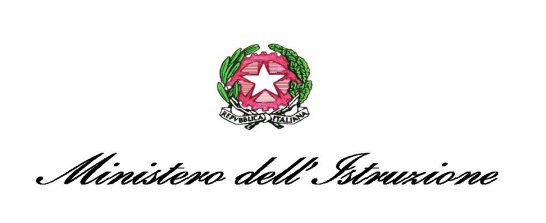 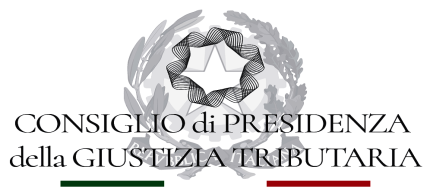 BANDO DI CONCORSO #iostoconlalegalitàA.S. 2019/2020PREMESSA Il Ministero dell’Istruzione ed il Consiglio di Presidenza della Giustizia Tributaria hanno recentemente sottoscritto un protocollo d’intesa (prot. MIUR 5150 del 21/11/2019; prot. CPGT n.18986 del 27/11/2019) volto a realizzare iniziative comuni aventi ad oggetto la diffusione della cultura della legalità fiscale nelle scuole secondarie di secondo grado sull’intero territorio nazionale.In particolare il Ministero dell’istruzione ed il CPGT si sono impegnati a promuovere, nel rispetto dei principi di autonomia scolastica e delle scelte delle singole Istituzioni Scolastiche in tema di Piano triennale dell’offerta formativa, attività di supporto agli insegnamenti di “Cittadinanza e Costituzione” e di “Educazione Civica”, allo scopo di insegnare che il rispetto delle regole fiscali e la “tax compliance” è veicolo di pacifica convivenza e di giustizia sociale.Fra le attività previste all’art. 2 del suddetto Protocollo d’Intesa, vi è l’espletamento di concorsi per progetti a tema, destinati alle scuole secondarie di secondo grado, con l’assegnazione di contributi economici agli elaborati più efficaci.Con deliberazione del competente Comitato di Presidenza del CPGT, assunta in data 9 dicembre 2019, è stato approvato il testo del presente bando di concorso e il comitato tecnico scientifico costituito ai sensi dell’art. 3 del Protocollo di Intesa ha espresso parere favorevole.Ciò premesso, il Ministero dell’Istruzione, di concerto con il Consiglio di Presidenza della Giustizia Tributaria, bandisce il seguente bando di concorso: #iostoconlalegalitàREGOLAMENTOArt. 1 Finalità del concorso     Il concorso si propone di fornire alle studentesse e agli studenti la possibilità di sviluppare una riflessione sul tema della legalità fiscale.Art. 2 Destinatari Sono ammesse a partecipare al concorso tutte le scuole secondarie di secondo grado del territorio nazionale, classi dalla prima alla quinta. Sono ammessi anche elaborati realizzati in rete tra più scuole del medesimo territorio.Art. 3Tematiche e tipologie degli elaborati del concorsoIl concorso propone la realizzazione di un elaborato a scelta tra le tre sezioni disciplinari di seguito individuate:Sezione TestualePrevede la creazione di un elaborato scritto (su supporto cartaceo o digitale) che adotti una forma di comunicazione coerente (saggio, tema, poesia, racconto, sceneggiature etc.) e che non superi le 8 cartelle, per un massimo di 300 parole ognuna. Sezione Grafica Prevede la realizzazione di disegni, cartelloni, fumetti, poster o manifesti, creazione di logo del concorso. Consente un’ampia scelta di materiali e tecniche (olio, carboncino, acquerello, pittura, grafica, etc.) Sezione Multimediale/Musicale Le opere multimediali o musicali dovranno pervenire su supporto digitale (spot a tema tipo pubblicità progresso, creazione filmati, videoregistrazioni, creazione sito internet, pagine social, interviste, elaborati musicali, testi di canzoni). La durata massima prevista e di tre minuti. Tutte le opere devono essere frutto dell’originalità e dell’autonomia creativa degli studenti.  I temi degli elaborati coerenti con l’obiettivo formativo sopra indicato sono i seguenti:Corruzione, effetti sull’economia e sulla fiscalitàFenomeno della contraffazioneStoria e funzione del prelievo fiscaleCiascuna classe di ogni scuola potrà candidare uno o più elaborati.L’elaborato dovrà essere realizzato dalle classi delle scuole che lo candidano, nel corso dell’a.s. 2019/2020, in collaborazione con i Giudici Tributari del proprio territorio.Art. 4 Modalità di trasmissione degli elaboratiOgni scuola interessata è tenuta a trasmettere, a pena di inammissibilità della candidatura, entro e non oltre le ore 24 di lunedì 20 aprile 2020 (varrà la data di spedizione), la seguente documentazione:Relazione contenente la descrizione dell’elaborato e dei suoi obiettivi, delle fasi di esecuzione, del numero degli studenti coinvolti, del risultato educativo conseguito e della sezione disciplinare per la quale si concorre (massimo tre facciate A4, interlinea 1,5, carattere 12);documentazione attestante l’avvenuta realizzazione dell’elaborato (ciò che è stato realizzato, eventualmente a mezzo videoregistrazioni, fotografie, etc);dichiarazione liberatoria con la quale la scuola candidata autorizza l’uso del materiale trasmesso, a fini istituzionali, anche mediante pubblicazione sul sito del Ministero o del CPGT o di altri enti pubblici o privati non profit, che hanno finalità educative, con autorizzazione espressa all’utilizzo delle immagini contenute nella documentazione di progetto anche ai fini della normativa sulla  privacy (GDPR);scheda in cui saranno indicati i seguenti dati: nome esatto della scuola o delle scuole che candidano il progetto con specificazione delle relative classi coinvolte, indirizzo della sede scolastica, recapiti telefonici, pec ed e-mail, codice fiscale, nome del (o dei) referente di progetto con indicazione di qualifica, recapiti telefonici, pec, e-mail, codice fiscale. L’invio dovrà essere effettuato a mezzo raccomandata A.R. o equipollenti al seguente indirizzo:Consiglio di Presidenza della Giustizia Tributaria PROGETTO LEGALITA’ FISCALE Via Solferino n. 15, Roma 00185 Oppure a mezzo PEC al seguente indirizzo: ufficiosegreteriaCPGT@pce.finanze.it (indicare espressamente nell’oggetto “Bando di concorso #iostoconlalegalità 2019/2020”)La documentazione di progetto potrà essere inoltrata anche a mezzo link. La trasmissione dovrà essere effettuata, possibilmente in unico invio. Saranno ammessi invii separati purché pervenga anche l’ultimo entro il termine di scadenza. Art. 5Criteri di valutazione Per la valutazione si adotteranno i seguenti criteri: • Contenuto: coerenza con la tematica e l’argomento presentati nell’ambito del Progetto • Caratteristiche dell’elaborato: accuratezza, completezza e precisione nell’esecuzione (per disegno, cartellone, plastico, audiovisivo) correttezza ortografica, sintattica e grammaticale (per poesia, racconto, tema) • Originalità e creatività nella forma e nel contenuto• Motivazione al progetto: - impegno personale (per poesia, racconto, tema): - impatto comunicativo (per disegno, cartellone, plastico, audiovisivo) Art. 6Premi e riconoscimenti Verranno premiati i progetti classificati al primo posto e secondo posto di ogni singola sezione disciplinare:    al primo classificato verrà assegnato un premio pari ad euro 1.000,00 (mille);al secondo classificato verrà assegnato un premio pari ad euro  650,00 (seicentocinquanta);I premi saranno versati dal CPGT sui conti correnti indicati dalle scuole vincitrici.Art. 7LiberatorieLe opere inviate non saranno restituite e resteranno a disposizione del Consiglio di Presidenza della Giustizia Tributaria.  L’adesione al concorso attraverso l’invio dell’opera implica il possesso di tutti i diritti dell’opera stessa e solleva il Ministero e altri enti promotori da tutte le responsabilità, costi e oneri di qualsiasi natura, che dovessero essere sostenuti a causa del contenuto dell’opera.  A tale scopo dovranno essere compilate le liberatorie dell’Allegato B e Allegato C.  Le suddette liberatorie dovranno rimanere agli atti della scuola. Art.8Commissione esaminatricePresso il Consiglio di Presidenza della Giustizia Tributaria verrà costituita una commissione, di cui faranno parte tutti i componenti del Comitato Tecnico Scientifico (art.3 prot. MIUR 5150 del 21/11/2019; prot.CPGT n.18986 del 27/11/2019). La commissione provvederà alla selezione e alla valutazione dei lavori pervenuti e alla individuazione dei relativi vincitori.Il giudizio della commissione è insindacabile.Art 9 Cerimonia e premiazionePer la premiazione verrà organizzata una cerimonia, da tenersi in Roma entro il 30 maggio 2020, alla presenza dei rappresentanti del Ministero e del Consiglio di Presidenza della Giustizia Tributaria, a cui saranno invitati gli studenti di tutte le scuole partecipanti. Ad ogni scuola che ha candidato validamente un progetto verrà consegnato un premio per la partecipazione. Art. 10Accettazione del regolamentoLa partecipazione al concorso è considerata quale accettazione integrale del presente regolamento.  Per informazioni e contatti:Avv. Maria De Cono - Delegata al Progetto Legalità del CPGT - e-mail: maria@studiolegaledecono.com - tel. 0541/967606 - cell. 3356054240ALLEGATO A: Scheda di partecipazione (da inviare insieme all’elaborato);ALLEGATO B: Liberatorie dei soggetti rappresentati (da conservare agli atti della scuola); ALLEGATO C: Liberatoria dell’autore per i diritti di utilizzazione delle opere e accettazione del Regolamento (da conservare agli atti della scuola).BANDO DI CONCORSOA.S. 2019/2020#iostoconlalegalitàALLEGATO A      (da inviare con le opere) SCHEDA DI PARTECIPAZIONERegione_________________________________________________ Città______________________________________________________  Provincia (_____)        Istituto Scolastico______________________________________________________________ Indirizzo_____________________________________________________________________ Tel. __________________________________________ Codice meccanografico_________________________________________________________ E-mail  ____________________________________@________________________________ Docente referente: prof. ________________________________________________________ Recapiti del docente referente: tel.___________________________email___________________________________________ Autore/i dell’opera (nomi) _____________________________________________________________________________ _____________________________________________________________________________ Titolo dell’opera: _____________________________________________________________________________ Categorie (barrare): letteraria  artistico-espressiva musicale Ai sensi dell’art. 13 del d. lgs. 196/2003 e del GDPR 679/16, dichiaro di essere informato/a delle finalità e delle modalità del trattamento dei dati personali, consapevolmente indicati nella presente scheda, e di autorizzarne l’archiviazione nella banca dati dei soggetti organizzatori. Con la presente si dichiara inoltre di aver preso visione del Bando di concorso: progetto di Educazione alla Cittadinanza e Costituzione e di Educazione Civica #iostoconlalegalità a.s. 2019/2020 - e di accettarne il Regolamento. Le liberatorie dei soggetti rappresentati e la liberatoria per i diritti di utilizzazione sono agli atti della scuola. Firma del Dirigente scolastico ___________________________________ Data____________________ALLEGATO B (da conservare agli atti della scuola) DICHIARAZIONE LIBERATORIA DEI SOGGETTI RAPPRESENTATILiberatoria del soggetto fotografato o ripreso nel video_l_  sottoscritt_  ________________________________________________________________ (nome della persona fotografata o ripresa) Nat _  a ______________________, il ____________,  residente a ___________________________________ Provincia (___), con riferimento all’opera presentata da (nome autore dell’opera): ___________________________________________________ studente dell’Istituto _______________________ classe __________ per il concorso: #iostoconlalegalità autorizza il Ministero e  il Consiglio di Presidenza della Giustizia Tributaria a pubblicare la propria immagine per tutti gli utilizzi collegati alla suddetta iniziativa, senza riconoscimento di alcun corrispettivo. Data:  Firma*______________________________________________ * in caso di minorenne la firma deve essere apposta anche da chi esercita la patria potestà.ALLEGATO C (da conservare agli atti della scuola) LIBERATORIA PER I DIRITTI DI UTILIZZAZIONEDELLE OPERE E ACCETTAZIONE DEL REGOLAMENTO_l_ sottoscritt_  _____________________________________________, nat_ a _____________________Provincia (____), il ___/___/_____,  residente a ___________________________________Provincia (____), indirizzo ________________________________ tel._______________,  studente dell’Istituto ____________________ classe _____ nella sua qualità di autore dell’opera ________________________________________________________________ presentata per il Concorso -  #iostoconlalegalità, dichiara: di possedere tutti i diritti dell’opera e di sollevare il MIUR e  il Consiglio di Presidenza della Giustizia Tributaria da tutte le responsabilità, costi e oneri di qualsiasi natura, che dovessero essere sostenuti a causa del contenuto dell’opera di concedere al MIUR e  al Consiglio di Presidenza della Giustizia Tributaria una licenza di uso completa, a titolo gratuito e a tempo indeterminato per tutti gli utilizzi collegati alla suddetta iniziativa e su qualsiasi media e supporto (ex. affissione, stampa, folderistica, on line ). Dichiara altresì :di accettare incondizionatamente e senza alcuna riserva le norme del Regolamento a cui si riferisce la presente, e di autorizzare al trattamento dei dati personali ai sensi dell’art. 13 del d. lgs. 196/2003 e del GDPR 679/16, per tutti gli adempimenti necessari all’organizzazione e allo svolgimento del concorso. Data:  Firma* _______________________________________________ * in caso di studente minorenne la firma deve essere apposta anche da chi esercita la patria potestà. 